 Lékárna MMN, a.s. veřejnost 
, Metyšova 465, 514 01 Jilemnice 
IČ:05421888,  DIČ:CZ05421888,  IČZ:67346000 Objednávka č. 7295 Lékárna MMN, a.s. veřejnost	Dodavatel: ViaPharma  s.r.o.VEREJNOST Metyšova 465, 514 01 Jilemnice 
IČO: 05421888	Nadrazni 344/23, 15000 Praha 5 DIČ: CZ05421888	DIČ:	CZ14888742 Č. ú.:000115-3453310267/0100	FAX: Externí č. obj.	20230106 SUKL	Název	Forma	Objednáno	Potvrzeno AC-color krémpasta 30g	1 KS	1 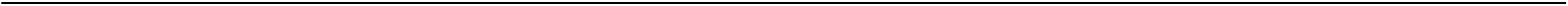 5844 ACC 200	CPS DUR20	1 BAL	0 162250 ACC 200 NEO	POR TBL EFF 20X200M	3 BAL	0 57395 ACC LONG	POR TBL EFF 10X600M	20 BAL	0 57396 ACC LONG	POR TBL EFF20X600MG	20 BAL	0 237419 ADADUT	0,5MG CPS MOL 90	1	1 125365 AFITEN 5 MG	POR TBL NOB 100X5MG	1 BAL	0 2954 AGEN 10	TBL 30	3 BAL	0 15379 AGEN 10	TBL 90X10MG	3 BAL	0 15378 AGEN 5	POR TBL NOB 90X5MG	5 BAL	0 2945 AGEN 5	TBL 30	3 BAL	0 202900 AMBROSAN 30 MG	POR TBL NOB 20X30MG	2 BAL	0 142103 AMLORATIO 5 MG	POR TBL NOB 100X5MG	1 BAL	0 203097 AMOKSIKLAV 1 G	POR TBL FLM 21X1GM	20 BAL	0 99366 AMOKSIKLAV 457 MG/5 ML	400MG/5ML+57MG/5ML POR PLV SUS 70ML	5 BAL	0 85525 AMOKSIKLAV 625 MG	TBL OBD 21X625MG	10 BAL	0 96416 AMOKSIKLAV FORTE 312,5 MG/5ML S	POR PLV SUS 100ML	2 BAL	0 114292 APO-CITAL 20 MG	POR TBL FLM 100X20M	3 BAL	0 122114 APO-OME 20	POR CPS ETD 100X20M	10 BAL	0 116436 APO-PANTO 40	POR TBL ENT 100X40M	5 BAL	0 APOTHEKE LEDVINOVY CAJ	HER 20X1.5G	2 BAL	2 119509 ARICEPT 10 MG	POR TBL FLM 98X10MG	1 BAL	0 ARTELAC CL	10ML	1 BAL	1 203808 ASACOL 800	POR TBL ENT 90X800M	10 BAL	0 49009 ATORIS 20	POR TBL FLM 90X20MG	10	10 87051 ATORIS 40	POR TBL FLM 90X40MG	3	3 87018 ATORIS 40	POR TBL FLM 30X40MG	6 BAL	0 234265 ATORVASTATIN MYLAN	10MG TBL FLM 100	1	0 234303 ATORVASTATIN MYLAN	20MG TBL FLM 100	5	0 237656 AUGMENTIN	400MG/5ML+57MG/5ML POR PLV SUS 	2 BAL	0 239481 AUGMENTIN 1 G	875MG/125MG TBL FLM 14 II	12	0 237658 AUGMENTIN 625 MG	500MG/125MG TBL FLM 21 II	10	0 12892 AULIN	TBL 30X100MG	10 BAL	0 12891 AULIN	TBL 15X100MG	10 BAL	0 500934 AZARGA	10MG/ML+5MG/ML OPH GTT SUS 3X5ML	2 BAL	0 45010 AZITROMYCIN SANDOZ 500 MG	POR TBL FLM 3X500MG	20 BAL	0 26249 AZOPT	OPH GTT SUS 3X5ML	10 BAL	0 237830 BACTROBAN NASAL	20MG/G NAS UNG 3G	1	0 249214 BALDRIPARAN	TBL OBD 30	1 BAL	0 76150 BATRAFEN KREM	DRM CRM 1X20GM/200M	10 BAL	0 BELINE Balzám na popraskanou kůži 75ml	2 KS	0 231733 BENZETACIL	1200000IU INJ PSU LQF 1+1AMP	1 BAL	0 Bepanthen Baby mast 30g	2 KS	2 126614 BETAHISTIN-RATIOPHARM 8 MG	POR TBL NOB 120X8MG	2	0 I26050UA	#362	Strana 1	06.01.2023	15:00  Lékárna MMN, a.s. veřejnost 
, Metyšova 465, 514 01 Jilemnice 
Objednávka č. 7295	IČ:05421888, DIČ:CZ05421888, IČZ:67346000 SUKL	Název	Forma	Objednáno	Potvrzeno 176690 BETAHISTIN ACTAVIS 24 MG	POR TBL NOB 60X24MG	3 BAL	0 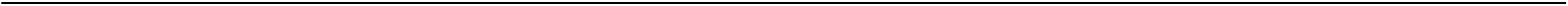 231697 BETALOC ZOK	25MG TBL PRO 28	10	10 biorepair držázko se zubní nití	36ks	2	0 189985 BRINZOLAMIDE STADA 10MG/ML OČNÍ KAPKY, SUSPENZE	OPH GTT SUS 3X5ML/50MG	1 BAL	0 43996 BROMHEXIN 8 KM KAPKY	POR GTT SOL 1X50ML	0 BAL	0 CAJ-HLOH LIST S KVETEM 40g MILOTA	2	0 159011 CANCOMBINO 32 MG/12,5 MG	POR TBL NOB 28 I	6 BAL	0 175280 CANOCORD 16 MG	POR TBL NOB 28X16MG	7 BAL	0 175288 CANOCORD 32 MG	POR TBL NOB 28X32MG	3 BAL	0 175272 CANOCORD 8 MG	POR TBL NOB 28X8MG	7 BAL	0 250960 CEFZIL O.S.	250MG POR PLV SUS 60ML	5	0 238142 CIPLOX	500MG TBL FLM 10	15	0 216104 CLARINASE REPETABS	POR TBL PRO 14 II	1 BAL	0 216102 CLARINASE REPETABS	POR TBL PRO 7 II	5 BAL	0 107950 CLEXANE FORTE	INJ SOL 10X0.8ML/12	4 BAL	0 221206 COLDREX MAXGRIP CITRON	1000MG/10MG/40MG POR PLV SOL SCC 10	10 BAL	0 209759 COLDREX TABLETY	POR TBL NOB 24	8 BAL	0 27809 COMPETACT 15 MG/850 MG	POR TBL FLM 56	5 BAL	0 232158 CONCOR COR	5MG TBL FLM 100	20	0 214526 CONTROLOC 40 MG	POR TBL ENT 100X40M	2 BAL	0 CORNY BIG MUSLI TYCINKA BRUSINK	50G	3 BAL	0 CORSODYL USTNI VODA	200ML	3 BAL	0 213264 COSYREL	10MG/10MG TBL FLM 30	6	6 247666 COXTRAL	100MG TBL NOB 30	5	0 92034 DEPAKINE CHRONO 300MG SECABLE	TBL 100X300MG	2 BAL	2 231873 DETTOL 0,2 % ANTISEPTICKÝ SPREJ	0,2% DRM SPR SOL 1X100ML	5 KS	0 DHV OASIS ALOE VERA ULTRA SINGE	9KS	1 BAL	0 75632 DICLOFENAC AL RETARD	TBL OBD 50X100MG	3 BAL	0 245252 DICLOFENAC AUROBINDO	100MG TBL MRL 100	4	0 221158 DICLOFENAC DUO PHARMASWISS	75MG CPS RDR 30 I	20	0 66990 DOLGIT 800	TBL 20X800MG		2 BAL	0 85656 DORSIFLEX	TBL 30X200MG	15 BAL	0 DR.GREPL Vložky vlna thermo vel.35-46	1 PAR	0 19751 DUOMOX 1000	POR TBL NOB 14X1000	2 BAL	0 62050 DUOMOX 500	TBL 20X500MG	3 BAL	0 62051 DUOMOX 750	TBL 20X750MG	2 BAL	0 246086 DURACEF	500MG CPS DUR 12	5	0 40564 ELENIUM	DRG 20X10MG	2 BAL	0 193745 ELIQUIS 5 MG	POR TBL FLM 60X5MG	2 BAL	2 107189 ELMETACIN	DRM SPR SOL 1X100ML	5 BAL	0 214593 ERCEFURYL 200 MG CPS.	POR CPS DUR 14X200M	20 BAL	0 47033 ERDOMED	GRA SUS 1X100ML	5 BAL	0 199680 ERDOMED	POR CPS DUR 60X300M	5 BAL	0 87076 ERDOMED 300MG	CPS 20X300MG	20 BAL	0 92757 ERDOMED 300MG TOBOLKY	CPS 10X300MG	10 BAL	0 243135 EUTHYROX	112MCG TBL NOB 100 II	1	1 243138 EUTHYROX	50MCG TBL NOB 100 II	10	10 220537 EUVASCOR	10MG/10MG CPS DUR 30	1	0 220531 EUVASCOR	20MG/5MG CPS DUR 30	6	0 246447 EVERIO AIRMASTER	50MCG/500MCG INH PLV DOS 1X60DÁV	3	0 219222 FIASP	100U/ML INJ SOL 5X3ML ZVL	6	0 Flexitol Maxiderma balzám na paty 56g	1 KS	0 237770 FLIXOTIDE INHALER N	50MCG/DÁV INH SUS PSS 120DÁV	6	0 88734 FLONIDAN 10 MG TABLETY	POR TBL NOB 10X10MG	1	0 14910 FLONIDAN 10MG	TBL 90X10MG	3 BAL	0 229132 FLORSALMIN	CNC GGR 1X50ML	4 KS	0 56675 FLOXAL	GTT OPH 1X5ML	1 BAL	0 49195 FOKUSIN	POR CPS RDR 90X0.4M	20 BAL	0 I26050UA	#362	Strana 2	06.01.2023	15:00  Lékárna MMN, a.s. veřejnost 
, Metyšova 465, 514 01 Jilemnice 
Objednávka č. 7295	IČ:05421888, DIČ:CZ05421888, IČZ:67346000 SUKL	Název	Forma	Objednáno	Potvrzeno 53283 FROMILID 500	TBL 14X500MG	3 BAL	0 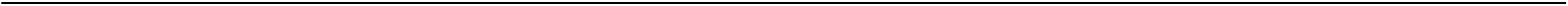 88746 FUCIDIN	UNG 1X15GM 2%	3 BAL	0 130812 GORDIUS 300 MG TVRDA TOBOLKA	POR CPS DUR 100X300	10 BAL	10 5006805 GRANUFLEX EXTRA TENKÝ	10X10 CM, HYDROKOLOIDNÍ KRYTÍ, 5 KS		1 BAL		0 GS Betakaroten s měsíčkem cps. 90+45	2 BAL	0 GS Condro Diamant tbl.100+50 Limit.edice 2022 ČR	1 BAL	0 Gynex bylinný koncentrát 30 ml	2 KS	0 HALLS MENTHOL EUKALYPTUS EXTRA	STRONG 32G	10 BAL	0 HD Kolekce hořkých čokolád plech 120g	1 BAL	0 254308 IBALGIN	50MG/G CRM 100G I	5 KS	5 254096 IBALGIN RAPIDCAPS	200MG CPS MOL 24	10 BAL	0 168096 IFIRMACOMBI 150 MG/12,5 MG	POR TBL FLM 28	3 BAL	3 132702 IMODIUM	POR CPS DUR 20X2MG	5 BAL	0 189423 INFALIN DUO 3 MG/ML + 0,25 MG/M	AUR GTT SOL 1X10ML	6 BAL	0 Inj. stříkačka 2ml dvoudílná NORM-JECT 100ks		1 BAL	0 166777 ITOPRID PMCS 50 MG	POR TBL FLM 100X50M	2 BAL	2 500140 JANUMET 50 MG/1000 MG	POR TBL FLM 56X50MG	20 BAL	0 28740 JANUVIA 100 MG	POR TBL FLM 28X100MG	6	0 Jordan zubní pasta pro děti 6-12 let 50ml	1 KS	0 1674 JOX	SPR 1X30ML	10 BAL	10 Kaiser Bylinné bonbóny s Meduňkou bez cukru 75g	2 BAL	0 Kaiser Ovocný - Rakytník 90g	2 BAL	0 23999 KALOBA	POR GTT SOL 1X50ML	10	0 196598 KALOBA 20 MG POTAHOVANÉ TABLETY	POR TBL FLM 21X20MG	20 BAL	0 163346 KANAMYCIN-POS	GTT OPH 1X5ML/25MG		2 BAL	0 230426 KANAVIT	20MG/ML POR GTT EML 1X5ML	6	0 169654 KAPIDIN 20 MG	POR TBL FLM 30X20MG	2 BAL	0 58746 KARDEGIC 0.5 G	INJ PSO LQF 6X500MG	1 BAL	0 76654 KETONAL RETARD	TBL RET 20X150MG	2 BAL	0 KUBÍK sušenky s kakaem a máslem 90g	1 KS	0 KUBÍK sušenky s máslem 100g	1 KS	0 KYSELINA LISTOVA PLUS	30 TBL	3 BAL	0 Lactofit  tob.30+10  Galmed	1 BAL	0 19571 LAGOSA	DRG 100X150MG	20 BAL	0 90518 LAXYGAL	GTT 1X10ML/75MG	3 BAL	0 233649 LEFLUGEN	20MG TBL FLM 30 I	10	10 LEROS Immunity SHOT Zázvor+Vitamín C 150ml	2 KS	0 187425 LETROX 50	POR TBL NOB 100X50R	10 BAL	10 235114 LEVELANZ	500MG TBL FLM 56 II	0	0 191929 LEVOPRONT KAPKY	POR GTT SOL 1X15ML	20 BAL	0 107231 LEVOPRONT SIRUP	POR SIR 1X120ML	20 BAL	0 LINTEO BABY PREBALOVACI PODLOZK	Y 5KS 60X60CM	1 BAL	0 83106 LIOTON 100 000 GEL	GEL 1X50GM	5 BAL	4 252375 LOKREN	20MG TBL FLM 28	10	10 LOMIKAMEN NAT	HER 50g	2 BAL	0 LOPATKY LEKARSKE	200KS	10 BAL	0 107166 LORISTA 100	POR TBL FLM 28X100M	2 BAL	2 LUXCARE THERMOGEL M	SANOMED	2	0 Magnex 375mg+B6 tbl.250	1 BAL	0 16594 MALTOFER TABLETY	POR TBL MND30X100MG	10 BAL	0 225168 MAXITROL	OPH GTT SUS 1X5ML	6	0 225169 MAXITROL	OPH UNG 3,5G	2	0 Megafyt Kořeněný pan Perníček 20x2g	5 BAL	0 Megafyt Zimní kouzlo 10x2g	2 BAL	0 176999 MERTENIL 20 MG POTAHOVANE TABL.	POR TBL FLM 90X20MG	10 BAL	10 208280 MICETAL	DRM CRM 1X15GM		3		0 208276 MICETAL	DRM SPR SOL 1X30ML	6	0 94804 MODURETIC	TBL 30	30 BAL	0 I26050UA	#362	Strana 3	06.01.2023	15:00  Lékárna MMN, a.s. veřejnost 
, Metyšova 465, 514 01 Jilemnice 
Objednávka č. 7295	IČ:05421888, DIČ:CZ05421888, IČZ:67346000 SUKL	Název	Forma	Objednáno	Potvrzeno 238159 MOMETASON FUROÁT CIPLA	50MCG/DÁV NAS SPR SUS 140DÁV	13	0 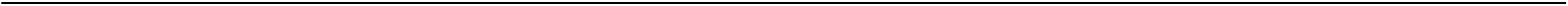 170760 MOMMOX 0,05 MG/DAVKU	NAS SPR SUS 140X50R	20 BAL	0 237706 MOVIPREP	POR PLV SOL 1+1	6	6 94972 MUCOBENE 600MG	GRA 10X3GM/600MG-SA	5 BAL	0 258017 MUCOSOLVAN	30MG TBL NOB 20	3 BAL	0 5000169 NÁPLAST HYPOALERGENNÍ CURAPOR STERILNÍ	5X7CM,SAMOLEPÍCÍ,S POLŠTÁŘKEM,5 KS	5 BAL	0 NASADEC NA HUL PROTISKLUZOVY	5HROTY	6 BAL	0 119685 NASIVIN 0.025%	GTT 0.025%	2 BAL	0 119687 NASIVIN 0.05%	GTT 0.05%	5 BAL	0 30685 NASOFAN	NAS SPR SUS 120 DAV	3 BAL	0 260385 NEURONTIN	300MG CPS DUR 50	1	0 Neutrogena NR balzám na rty s SPF20 4.8g	2 KS	0 194301 NEVANAC	3MG/ML OPH GTT SUS 1X3ML I	2 KS	0 Nosko Hemo gel stop krvácení z nosu 2x5ml	2 KS	0 237492 NUROFEN PRO DĚTI ACTIVE	100MG POR TBL DIS 12	10 BAL	0 239706 NUROFEN PRO DĚTI POMERANČ	40MG/ML POR SUS 100ML	5 KS	0 237389 NUROFEN STOPGRIP	200MG/30MG TBL FLM 24	5	0 NUTREND NARTES Kojenecká voda 1500ml	6 KS	0 Nutridrink  Compact  7+2x125ml	3 BAL	0 OBIN.ELAST.IDEALAST  COLOR  6CMX4	M/1KS CERV.9311861		2 BAL	2 5000297 OBINADLO ELASTICKÉ LENKIDEAL	15CMX5M,V NATAŽENÉM STAVU,KRÁTKY 	10	0 5010024 OBINADLO PRUŽNÉ HADICOVÉ PRUBAN VEL.5	1M,LOKET,KOLENO,40MM,1KS		2 BAL	2 5006650 ODSTRAŇOVAČ MEDICÍNSKÝCH ADHEZIV CONVATEC NILTAC U	30KS		2	0 239776 OLYNTH	1MG/ML NAS SPR SOL 1X10ML I	20 KS	20 874 OPHTHALMO-AZULEN	UNG OPH 1X5GM	5 BAL	0 246111 OPHTHALMO-SEPTONEX	OPH GTT SOL 1X10ML	10 KS	0 30657 ORTANOL 10 MG	POR CPS ETD 28X10MG	1 BAL	0 208563 OSMIGEN	500MG TBL FLM 60	1	0 32559 OSPAMOX 1000 MG	TBL 14X1000MG	4 BAL	0 32557 OSPAMOX 500 MG	POR TBL FLM 14X500M	2 BAL	0 45997 OSPEN 1000	POR TBL FLM 30X1000	2 BAL	0 45998 OSPEN 1500	TBL  30X1500KU	3 BAL	0 214055 OSPEN  750	SIR  60ML  750MG/5ML	5 BAL	0 232954 OTOBACID  N	0,2MG/G+5MG/G+479,8MG/G  AUR  GTT  SOL 	40	0 208840 PANADOL  BABY	125MG  SUP  10	5 BAL	0 223449 PANADOL  PRO  DĚTI  JAHODA	24MG/ML  POR  SUS  100ML  III	20 KS	0 186708 PANTOPRAZOLE  ZENTIVA	40MG  TBL  ENT  98  I	1	0 254048 PARALEN	500MG  TBL  NOB  24	50 BAL	0 207969 PARALEN  GRIP  CHŘIPKA  A  BOLEST	500MG/25MG/5MG  TBL  FLM  12  I	10 BAL	0 PARODONTAX  EXTRA  300ML  0.2%  UST	NI  VODA		3 BAL	3 1881 PENBENE  1  000  000	POR  TBL  FLM  21X1MU	2 BAL	0 252417 PENLAC	875MG/125MG  TBL  FLM  21	20 BAL	0 251104 PENLAC	875MG/125MG  TBL  FLM  14	10 BAL	0 55911 PEROXID  VODIKU  3%	1X100ML	10 BAL	10 66648 PIRACETAM  AL  800	TBL OBD 100X800MG	1 BAL	0 10032 PIRACETAM AL 800	POR TBL FLM 60X800MG	1	0 178578 PIRAMIL COMBI 5 MG/5 MG	POR CPS DUR 100	1 BAL	0 54424 PLAQUENIL	TBL OBD 60X200MG	5 BAL	5 218696 PLEUMOLYSIN	POR GTT SOL 1X10ML II	5 KS	0 229903 PRENESSA	4MG TBL NOB 30	10	10 91276 PROLEKOFEN	TBL FC 50X150MG	5 BAL	0 91277 PROLEKOFEN	TBL FC 50X300MG	1 BAL	0 PROTEFIX FIXACNI PRASEK	20G	1 BAL	0 PSYLLIUM INDICKA VLAKNINA	50G DR.POPOV	2 BAL	0 30805 REMOOD 20 MG	POR TBL FLM 30X20MG	1 BAL	1 212003 RICEFAN 500 MG	POR TBL FLM 14X500MG	3 BAL	0 RICOLA CRANBERRY SACEK	75G	3 BAL	0 260318 RIVOTRIL	2,5MG/ML POR GTT SOL 1X10ML	6	0 I26050UA	#362	Strana 4	06.01.2023	15:00  Lékárna MMN, a.s. veřejnost 
, Metyšova 465, 514 01 Jilemnice 
Objednávka č. 7295	IČ:05421888, DIČ:CZ05421888, IČZ:67346000 SUKL	Název	Forma	Objednáno	Potvrzeno Rosen neoPhytiol mast 30g	2 BAL	0 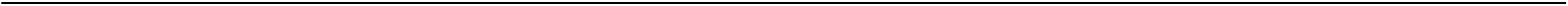 145566 ROSUMOP	20MG TBL FLM 28	10	0 253729 ROSUMOP	10MG TBL FLM 90	30	0 145550 ROSUMOP	10MG TBL FLM 28	3	0 5008635 ROZTOK VISKOELASTICKÝ OSTENIL, 1% ROZTOK NATRIUM H	INJ 1X2ML,HRAZENO 3-5 APLIKACÍ DO 1 		4	0 5000760 Sáček urinální SUP 20 V2/606710		30 BAL	0 198058 SANVAL 10 MG	POR TBL FLM 100X10M	5 BAL	0 55477 SENSICUTAN	UNG 1X80GM	1 BAL	0 SENSODYNE DENT.NIT EXPANDUJICI	30M	2 BAL	2 206237 SEPTABENE	1,5MG/ML+5MG/ML ORM SPR SOL 30ML	5 BAL	0 94948 SEROPRAM 20MG	TBL OBD 28X20MG	10 BAL	10 218096 SINECOD	50MG TBL PRO 10	20 BAL	0 165064 SINEX VICKS ALOE A EUKALYPTUS 0	NAS SPR SOL 1X15ML/	10 BAL	0 197843 SINUPRET AKUT	POR TBL OBD 20X160MG		5 BAL	0 SIRUP JITROCELOVY GALMED S VITA	MINEM C 325G	5 BAL	0 SOJOVY NAPOJ S PRICH.SMETANY	400 G	5 BAL	5 260248 SORTIS	40MG TBL FLM 30	10	10 124902 SPASMED 30 MG	POR TBL FLM 30X30MG	2 BAL	0 3128 STOPANGIN	SPR 1X30ML	10 BAL	0 238041 STREPSILS POMERANČ S VITAMINEM C	PAS 24	5 BAL	0 159342 TAMSULOSIN +PHARMA	0,4MG TBL PRO 90 III	1	0 233348 TAMSULOSIN HCL MYLAN	0,4MG CPS DUR MRL 100	15	0 180305 TANTUM VERDE	ORM GGR 1X120 ML	10 BAL	0 180172 TANTUM VERDE LEMON	ORM PAS 20X3MG	10 BAL	0 180169 TANTUM VERDE MINT	ORM PAS 20X3MG	10 BAL	0 170762 TANTUM VERDE ORANGE AND HONEY	ORM PAS 20X3MG	10 BAL	0 10603 TANTUM VERDE SPR.FORTE	ORM SPR 15ML 0.30%		5 BAL	0 10602 TANTUM VERDE SPRAY	ORM SPR 30ML 0.15%	15 BAL	0 14711 TARDYFERON	POR TBL RET 30	10 BAL	0 14712 TARDYFERON	TBL RET 100X80MG FE I	5	0 130502 TEBOKAN 120 MG	POR TBL FLM 30X120MG	5	0 TEEKANNE Love collection n.s.3x10ks	1 BAL	0 199685 TERFIMED 250	POR TBL NOB 28X250MG II	2	0 173562 TEZEFORT	40MG/5MG TBL NOB 28	5	0 152957 TEZEO	40MG TBL NOB 90	5	0 226531 THERAFLU FORTE HORKÝ NÁPOJ	1000MG/200MG/12,2MG POR PLV SOL 10	3 BAL	0 201642 THROMBOREDUCTIN 0,5 MG	POR CPS DUR 100X0.5	2 BAL	2 225172 TOBRADEX	3MG/ML+1MG/ML OPH GTT SUS 1X5ML	10	0 225175 TOBREX	3MG/ML OPH GTT SOL 1X5ML	17	0 225173 TOBREX LA	3MG/ML OPH GTT SOL 1X5ML	1	0 2828 TRIAMCINOLON LECIVA CRM	CRM 1X10GM 0.1%	3 BAL	0 50118 TRIASYN 2.5/2.5 MG	POR TBL RET 30	5 BAL	5 50117 TRIASYN 5/5 MG	POR TBL RET 30	22 BAL	0 56983 TRITACE 5 MG	POR TBL NOB 100X5MG	5 BAL	5 210230 TRULICITY 1,5 MG	SDR INJ SOL 2X1,5MG	20	20 50316 TULIP 20 MG	TBL 30X20MG	2 BAL	0 17149 UNASYN	POR TBL FLM12X375MG	3 BAL	0 UNICARE BLUE NA MEKKE KON.COCKY	240ML	2 BAL	0 197787 URIZIA 6 MG/0,4 MG TABLETY S RI	POR TBL FRT 100X6MG	3 BAL	0 Urosept Forte bez cukru 245ml Dr.Müller		1 KS	1 233172 V-PENICILIN BBP	1200000IU TBL NOB 30 II	10 BAL	0 134270 VALSACOMBI 80 MG/12,5 MG	POR TBL FLM 28	3 BAL	0 84325 VIDISIC	GEL OPH 1X10GM	2 BAL	0 VINCENTKA 0.7L	MIN.VODA	24 BAL	0 VINCENTKA PASTILKY BYLINNE	18KS	3 BAL	0 VINCENTKA PASTILKY OVOCNE	18X1200MG	12 BAL	0 Vincentka Sirup s jitrocelem a mateřídouškou 200ml	5 KS	0 Vivil Multivitamín citr+meduňka 8vit.bez cukru 60g	2 BAL	0 I26050UA	#362	Strana 5	06.01.2023	15:00  Lékárna MMN, a.s. veřejnost 
, Metyšova 465, 514 01 Jilemnice 
Objednávka č. 7295	IČ:05421888, DIČ:CZ05421888, IČZ:67346000 SUKL	Název	Forma	Objednáno	Potvrzeno 16032 VOLTAREN RAPID 50 MG	DRG 10X50MG	3 BAL	0 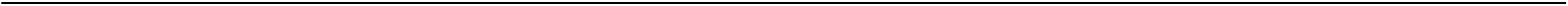 Walmark Urinal Sirup 150ml	1 BAL	1 218502 WOBENZYM	TBL ENT 200 II	1	0 96406 WOBENZYM	DRG 800	2 BAL	0 200901 XORIMAX	500MG TBL FLM 14	30 BAL	0 18523 XORIMAX 250 MG POTAH. TABLETY	PORTBLFLM10X250MG	10 BAL	0 18547 XORIMAX 500 MG POTAH. TABLETY	PORTBLFLM10X500MG	10 BAL	0 168332 YELLOX 0,9 MG/ML	OPH GTT SOL 1X5ML	5 BAL	0 231952 ZINNAT	125MG TBL FLM 10	1	0 231950 ZINNAT	250MG TBL FLM 10	10	0 231949 ZINNAT	500MG TBL FLM 10	10	0 231948 ZINNAT	500MG TBL FLM 14	10	0 236612 ZLYNDA	4MG TBL FLM 1X28	1 BAL	0 5496 ZODAC	POR TBL FLM 60X10MG	2 BAL	0 107794 ZOXON 4	POR TBL NOB 90X4MG	20 BAL	0 Celková předpokládaná NC bez DPH:	 55 899,10 Kč I26050UA	#362	Strana 6	06.01.2023	15:00 